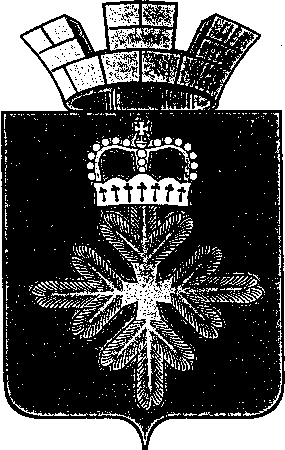                ПОСТАНОВЛЕНИЕ                                              АДМИНИСТРАЦИИ ГОРОДСКОГО ОКРУГА ПЕЛЫМот 04.08.2020 № 211п. ПелымО внесении изменений в постановление администрации городского округа Пелым от 23.03.2020 № 81 «О введении на территории городского округа Пелым ограничительных мероприятий в целях защиты населения отновой коронавирусной инфекции (2019-nCoV)»В целях реализации Указа Губернатора Свердловской области от 18.03.2020 № 100-УГ «О введении на территории Свердловской области режима повышенной готовности и принятии дополнительных мер по защите населения от новой коронавирусной инфекции (2019-nCoV)» (с изменениями от 25.03.2020 № 141-УГ, от 26.03.2020 № 143-УГ, от 27.03.2020 № 145-УГ, от 30.03.2020 № 151-УГ, от 02.04.2020 № 156-УГ, от 03.04.2020 № 158-УГ, от 05.04.2020 № 159-УГ, от 07.04.2020 № 163-УГ, от 10.04.2020 № 175-УГ, от 12.04.2020 № 176-УГ, от 16.04.2020 № 181-УГ, от 17.04.2020 № 189-УГ, от 20.04.2020 № 190-УГ, от 21.04.2020 № 195-УГ, от 29.04.2020 № 219-УГ, от 30.04.2020 № 222-УГ, от 06.05.2020 № 227- УГ, от 09.05.2020 № 233-УГ, от 13.05.2020 № 234-УГ, от 18.05.2020 № 246-УГ, от 25.05.2020 № 262-УГ, от 01.06.2020 № 274-УГ, от 08.06.2020 № 282-УГ, от 15.06.2020 № 317-УГ, от 19.06.2020 № 328-УГ, от 22.06.2020 № 329-УГ, от 23.06.2020 № 332-УГ, от 26.06.2020 № 335-УГ, от 29.06.2020 № 338-УГ, от 30.06.2020 № 340-УГ, от 06.07.2020 № 356-УГ, от 13.07.2020 № 372-УГ, от 20.07.2020 № 382-УГ, от 27.07.2020 № 411-УГ, от 31.07.2020 № 421-УГ, от 03.08.2020 № 425-УГ), администрация городского округа Пелым ПОСТАНОВЛЯЕТ:Внести в постановление администрации городского округа Пелым от 23.03.2020 № 81 «О введении на территории городского округа Пелым ограничительных мероприятий в целях защиты населения от новой коронавирусной инфекции (2019-nCoV)»  следующие изменения: в подпункте 3 части первой пункта 1 слова «объектов культуры, в том числе музеев и библиотек» заменить словами «организаций сферы культуры, осуществляющих экспозиционно-выставочную деятельность, музеев, библиотек»; в подпункте 2 части второй пункта 1 слова «библиотек и музеев, осуществляющих экспозиционно-выставочную деятельность» заменить словами «организаций сферы культуры, осуществляющих экспозиционно-выставочную деятельность, музеев, библиотек»;Часть первую пункта 2 изложить в следующей редакции:«2. Ограничить на территории городского округа Пелым:работу кафе и иных организаций общественного питания, за исключением:обслуживания на вынос без потребления на месте;доставки заказов;организаций, обеспечивающих питание работников организаций, работа которых не приостановлена (ограничена) в соответствии с настоящим постановлением;работу организаций, оказывающих услуги общественных бань, услуги фитнес-центров (за исключением организации индивидуального тренировочного процесса);работу дошкольных образовательных организаций (за исключением дежурных групп для детей дошкольного возраста, создаваемых в дошкольных организациях городского округа Пелым); общеобразовательных организаций, организаций дополнительного образования.»;части первой пункта 9 слова «по 3 августа» заменить словами «по 10 августа»;часть вторую пункта 9 после слов «по 3 августа 2020 года» дополнить словами «, с 4 по 10 августа 2020 года».2. Настоящее постановление опубликовать в информационной газете «Пелымский вестник» и разместить на официальном сайте городского округа Пелым в сети «Интернет».3. Постановление администрации городского округа Пелым от 23.03.2020 № 81 «О введении на территории городского округа Пелым ограничительных мероприятий в целях защиты населения от новой коронавирусной инфекции (2019-nCoV)» с внесенными настоящим постановлением изменениями разместить на официальном сайте городского округа Пелым в сети «Интернет».4. Контроль за исполнением настоящего постановления оставляю за собой.И.о. главы администрациигородского округа Пелым                                                                  Т.Н. Баландина